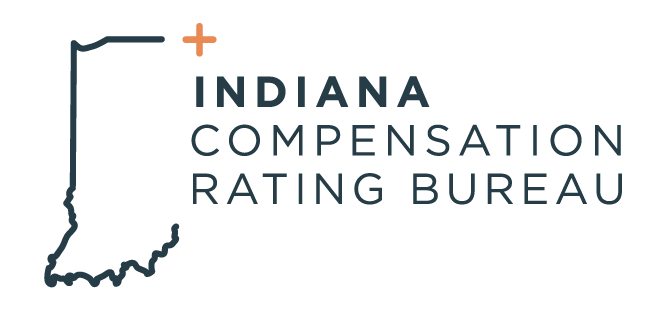 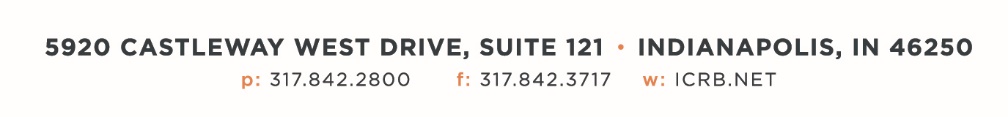 December 12, 2023ICRB GOVERNING BOARD & ANNUAL MEETING AGENDAIn accordance with ICRB Bylaws Article IX.5, this document provides written  notice of the meeting to all Members and is posted on ICRB’s website.Welcome and Roll CallAnti-Trust Statement Approval of previous Governing Board meeting minutes, June 20, 2023Formal welcome and introduction of New Vice President, Scott LerewIntroduction of Allison Sidnam with Accident Fund as new Board representative.Trustee/Reinsurance Pool Reports – Dave & BarrettUpdate on Reinsurance- Guy Carpenter and Barrett’s analysis.Budget presentation and approval.NCCI Contract approvalJanuary 1, 2024, Advisory Rate, Loss Cost and Assigned Risk Rate FilingItem Filing RM-W-8050WCIO UpdateOperational MetricsOther BusinessExecutive SessionDate:  Tuesday, December 12, 2023Time:          9:00amLocation:  ICRB Board Room (this is a hybrid meeting, so you also have the option of attending via     Zoom)